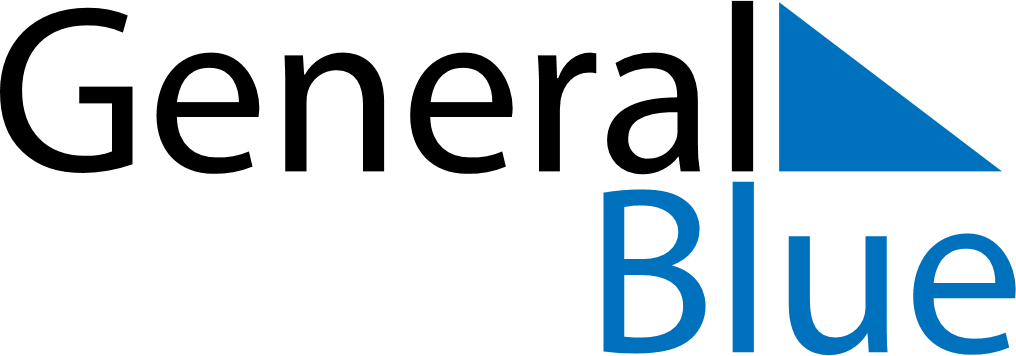 June 2018June 2018June 2018DenmarkDenmarkMONTUEWEDTHUFRISATSUN12345678910Constitution Day1112131415161718192021222324252627282930